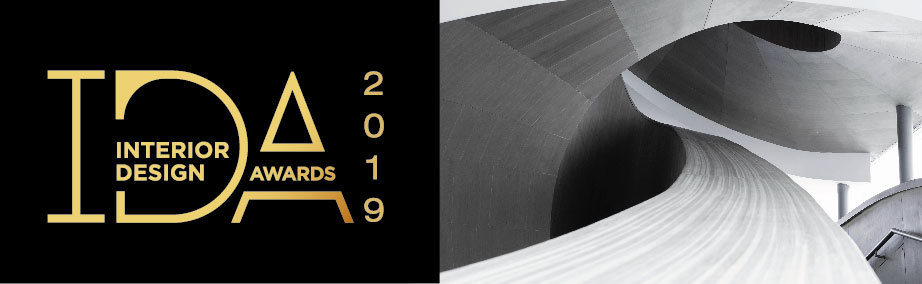 
THE 2019 CYCLE OF THE INTERIOR DESIGN AWARDS IS HERE!BCI Asia Interior Design Awards Awards (www.bciasiaidawards.com) seeks to recognise excellence in interior design in aesthetics, function and ergonomics. This year, the competition has extended the scope of projects to 7 categories in 7 countries. Not only should they be outstanding in design/appearance, but they must also serve the spatial functions well, and enhance occupant comfort, health and well-being.Excellent interior designs within an urban landscape — creating vibrant and comfortable spaces.
Interiors are such an integral part of one's living, playing and working experience that the design of an interior space has gone beyond solely aesthetics or function. The Interior Design Awards seeks to recognise great interior architectural designs that stand out aesthetically, functionally and ergonomically. The competition is also a chance for entrants to generate awareness towards responsible designs (human, economic, environmental, ethical) and the importance of good design in our society.
 THE SUBMISSION:The submitted project should be either in:• Concept stage: To be completed on or before 31 December 2019 OR
• Completed: 1 January 2017 to 31 December 20187 COUNTRIES
Indonesia; Philippines; Thailand; Malaysia; Singapore; Vietnam; and Hong Kong
(The projects will be awarded based on their locations in the 7 countries.)
7 CATEGORIES
Living; Learning; Working; Retailing; Dining; Lodging; SocialisingThe best designs are selected according to the following equally weighted (20% each) criteria:Spatial design: space usage, user friendliness and functional aspectsComfort: ergonomics, emotional aspects and well-beingAesthetics: appearance of the spaceInnovation: the use of technology or creative ideas and environmental considerationsRealisation efficiency: practicality and ease of actualisation
Entries should be submitted using templates provided on the competition website.
Celebrating winning project/s in each country, winners will be honoured during the BCI Asia Awards ceremony, a gala event that attracts the crème de la crème of the architecture, building and construction industry in all seven BCI Asia countries. The total turnout estimates over 2,500. Winners and their winning projects will appear in Construction+ magazine as well as websites and social media channels. Construction+ is a well-read magazine that reaches out to all industry professionals in Hong Kong, Indonesia, Malaysia and Singapore.

The website is now open with details on submission requirements and criteria: www.bciasiaidawards.com. 
Closing date for online registration and submission: 31st December 2018. 